Metacognitive strategies The learning sequence in the next two columns is spilt into a number of sessions. Each session will have a main metacognitive focus but will often include other elements as well. The metacognitive strategies are listed below.Literacy Tasks (offline and online)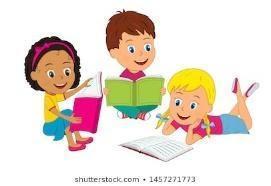 Maths - Task (offline and online)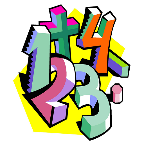 Metacognitive strategies The learning sequence in the next two columns is spilt into a number of sessions. Each session will have a main metacognitive focus but will often include other elements as well. The metacognitive strategies are listed below.Main learning objective: To be able to use embedded clauses to add description eg The old man, who lived in a tiny house, felt very lonely.Desired outcome:  The children will be able to write coherent, descriptive sentences including embedded clauses beginning who or which. Assessment activities to by submitted by: FridayYou can take a phot of your work and email to the Year 4 email.Main learning objective: add and subtract lengths  Assessment activities to by submitted by: Friday  You can take a phot of your work and email to the Year 4 email.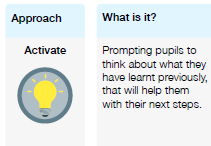 MondayLook at the first 8 pages of ‘The Arrival’  (see PowerPoint).Who do you think the people are? What are they doing? Why? Do you think they are rich or poor? Why? Write a paragraph about what you think is happening in the story so far. Include description and interesting sentence openers.Tuesdayhttps://teachers.thenational.academy/lessons/to-explore-relative-clauses-65k30c?from_query=embedded+clauses Look at the characters on the Tuesday – The Arrival sheet.Describe one of the characters using interesting adjectives. Try to  include an embedded clause in your sentence… (add in a which, who, that...) for example  The old woman wore a grey hat   -  The old woman, who had wrinkled skin, wore a grey hat.Stick the picture in their book and write your description. (At least 3 sentences)Choose 2 more characters and describe them. Try to use an embedded clause in each description.Please show me evidence of thisWednesday   No writing today!Discuss what is happening in the picture on slide 9 of the PowerPoint (the second double page picture)Think of a  3 question opener (finish the sentences below with positive ideas (Example children sing happily in the streets)   followed by a negative answer) ‘Is this the place where…?Is this the place where….?Is this the place where…?No, this is the place where  ……….   Example loneliness reigns/ the street where family walk.Discuss what else is actually happening….  Can you think of other sentences to replace the ones belowShadows, the size of monsters, loomed in the alleyways. Doorways seemed eerie and silent.Develop some ‘embedded clauses’….The deserted street, where the family walked, was surrounded by ghostly and beastly shadows.If time…. do an adjective (?), verb and adverb starter sentences….(senses)Sadly, the family walked towards the station.Walking slowly, the child gripped the father’s hand.Confused (upset, afraid, lonely), the child walked the distance, not knowing why they were heading that way.Choose your best sentences and record a description of what is happening on the page.ThursdayWrite a description of the page you talked about/thought about yesterday. Starting with the 3 questions from Weds. (paragraph 1)Paragraph 2 – describe the street sceneParagraph 3 – describe the family                                          Paragraph 4 – describe the shadowFridayComplete the comprehension work on Benjamin Zephaniah.Monday Add lengthshttps://vimeo.com/468942122TuesdaySubtract lengths https://vimeo.com/469688534WednesdayNo pens Wednesday!Can you measure the perimeter of items around your house?Remember to measure each side then add them altogether!Thursday Perimeter on a gridhttps://vimeo.com/470182402FridayComplete the My Maths times table activity and practise writing out all of your times tables from 1 to 12.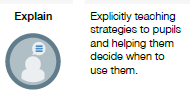 MondayLook at the first 8 pages of ‘The Arrival’  (see PowerPoint).Who do you think the people are? What are they doing? Why? Do you think they are rich or poor? Why? Write a paragraph about what you think is happening in the story so far. Include description and interesting sentence openers.Tuesdayhttps://teachers.thenational.academy/lessons/to-explore-relative-clauses-65k30c?from_query=embedded+clauses Look at the characters on the Tuesday – The Arrival sheet.Describe one of the characters using interesting adjectives. Try to  include an embedded clause in your sentence… (add in a which, who, that...) for example  The old woman wore a grey hat   -  The old woman, who had wrinkled skin, wore a grey hat.Stick the picture in their book and write your description. (At least 3 sentences)Choose 2 more characters and describe them. Try to use an embedded clause in each description.Please show me evidence of thisWednesday   No writing today!Discuss what is happening in the picture on slide 9 of the PowerPoint (the second double page picture)Think of a  3 question opener (finish the sentences below with positive ideas (Example children sing happily in the streets)   followed by a negative answer) ‘Is this the place where…?Is this the place where….?Is this the place where…?No, this is the place where  ……….   Example loneliness reigns/ the street where family walk.Discuss what else is actually happening….  Can you think of other sentences to replace the ones belowShadows, the size of monsters, loomed in the alleyways. Doorways seemed eerie and silent.Develop some ‘embedded clauses’….The deserted street, where the family walked, was surrounded by ghostly and beastly shadows.If time…. do an adjective (?), verb and adverb starter sentences….(senses)Sadly, the family walked towards the station.Walking slowly, the child gripped the father’s hand.Confused (upset, afraid, lonely), the child walked the distance, not knowing why they were heading that way.Choose your best sentences and record a description of what is happening on the page.ThursdayWrite a description of the page you talked about/thought about yesterday. Starting with the 3 questions from Weds. (paragraph 1)Paragraph 2 – describe the street sceneParagraph 3 – describe the family                                          Paragraph 4 – describe the shadowFridayComplete the comprehension work on Benjamin Zephaniah.Monday Add lengthshttps://vimeo.com/468942122TuesdaySubtract lengths https://vimeo.com/469688534WednesdayNo pens Wednesday!Can you measure the perimeter of items around your house?Remember to measure each side then add them altogether!Thursday Perimeter on a gridhttps://vimeo.com/470182402FridayComplete the My Maths times table activity and practise writing out all of your times tables from 1 to 12.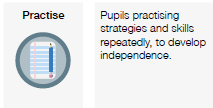 MondayLook at the first 8 pages of ‘The Arrival’  (see PowerPoint).Who do you think the people are? What are they doing? Why? Do you think they are rich or poor? Why? Write a paragraph about what you think is happening in the story so far. Include description and interesting sentence openers.Tuesdayhttps://teachers.thenational.academy/lessons/to-explore-relative-clauses-65k30c?from_query=embedded+clauses Look at the characters on the Tuesday – The Arrival sheet.Describe one of the characters using interesting adjectives. Try to  include an embedded clause in your sentence… (add in a which, who, that...) for example  The old woman wore a grey hat   -  The old woman, who had wrinkled skin, wore a grey hat.Stick the picture in their book and write your description. (At least 3 sentences)Choose 2 more characters and describe them. Try to use an embedded clause in each description.Please show me evidence of thisWednesday   No writing today!Discuss what is happening in the picture on slide 9 of the PowerPoint (the second double page picture)Think of a  3 question opener (finish the sentences below with positive ideas (Example children sing happily in the streets)   followed by a negative answer) ‘Is this the place where…?Is this the place where….?Is this the place where…?No, this is the place where  ……….   Example loneliness reigns/ the street where family walk.Discuss what else is actually happening….  Can you think of other sentences to replace the ones belowShadows, the size of monsters, loomed in the alleyways. Doorways seemed eerie and silent.Develop some ‘embedded clauses’….The deserted street, where the family walked, was surrounded by ghostly and beastly shadows.If time…. do an adjective (?), verb and adverb starter sentences….(senses)Sadly, the family walked towards the station.Walking slowly, the child gripped the father’s hand.Confused (upset, afraid, lonely), the child walked the distance, not knowing why they were heading that way.Choose your best sentences and record a description of what is happening on the page.ThursdayWrite a description of the page you talked about/thought about yesterday. Starting with the 3 questions from Weds. (paragraph 1)Paragraph 2 – describe the street sceneParagraph 3 – describe the family                                          Paragraph 4 – describe the shadowFridayComplete the comprehension work on Benjamin Zephaniah.Monday Add lengthshttps://vimeo.com/468942122TuesdaySubtract lengths https://vimeo.com/469688534WednesdayNo pens Wednesday!Can you measure the perimeter of items around your house?Remember to measure each side then add them altogether!Thursday Perimeter on a gridhttps://vimeo.com/470182402FridayComplete the My Maths times table activity and practise writing out all of your times tables from 1 to 12.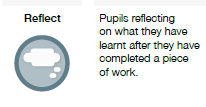 MondayLook at the first 8 pages of ‘The Arrival’  (see PowerPoint).Who do you think the people are? What are they doing? Why? Do you think they are rich or poor? Why? Write a paragraph about what you think is happening in the story so far. Include description and interesting sentence openers.Tuesdayhttps://teachers.thenational.academy/lessons/to-explore-relative-clauses-65k30c?from_query=embedded+clauses Look at the characters on the Tuesday – The Arrival sheet.Describe one of the characters using interesting adjectives. Try to  include an embedded clause in your sentence… (add in a which, who, that...) for example  The old woman wore a grey hat   -  The old woman, who had wrinkled skin, wore a grey hat.Stick the picture in their book and write your description. (At least 3 sentences)Choose 2 more characters and describe them. Try to use an embedded clause in each description.Please show me evidence of thisWednesday   No writing today!Discuss what is happening in the picture on slide 9 of the PowerPoint (the second double page picture)Think of a  3 question opener (finish the sentences below with positive ideas (Example children sing happily in the streets)   followed by a negative answer) ‘Is this the place where…?Is this the place where….?Is this the place where…?No, this is the place where  ……….   Example loneliness reigns/ the street where family walk.Discuss what else is actually happening….  Can you think of other sentences to replace the ones belowShadows, the size of monsters, loomed in the alleyways. Doorways seemed eerie and silent.Develop some ‘embedded clauses’….The deserted street, where the family walked, was surrounded by ghostly and beastly shadows.If time…. do an adjective (?), verb and adverb starter sentences….(senses)Sadly, the family walked towards the station.Walking slowly, the child gripped the father’s hand.Confused (upset, afraid, lonely), the child walked the distance, not knowing why they were heading that way.Choose your best sentences and record a description of what is happening on the page.ThursdayWrite a description of the page you talked about/thought about yesterday. Starting with the 3 questions from Weds. (paragraph 1)Paragraph 2 – describe the street sceneParagraph 3 – describe the family                                          Paragraph 4 – describe the shadowFridayComplete the comprehension work on Benjamin Zephaniah.Monday Add lengthshttps://vimeo.com/468942122TuesdaySubtract lengths https://vimeo.com/469688534WednesdayNo pens Wednesday!Can you measure the perimeter of items around your house?Remember to measure each side then add them altogether!Thursday Perimeter on a gridhttps://vimeo.com/470182402FridayComplete the My Maths times table activity and practise writing out all of your times tables from 1 to 12.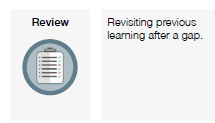 MondayLook at the first 8 pages of ‘The Arrival’  (see PowerPoint).Who do you think the people are? What are they doing? Why? Do you think they are rich or poor? Why? Write a paragraph about what you think is happening in the story so far. Include description and interesting sentence openers.Tuesdayhttps://teachers.thenational.academy/lessons/to-explore-relative-clauses-65k30c?from_query=embedded+clauses Look at the characters on the Tuesday – The Arrival sheet.Describe one of the characters using interesting adjectives. Try to  include an embedded clause in your sentence… (add in a which, who, that...) for example  The old woman wore a grey hat   -  The old woman, who had wrinkled skin, wore a grey hat.Stick the picture in their book and write your description. (At least 3 sentences)Choose 2 more characters and describe them. Try to use an embedded clause in each description.Please show me evidence of thisWednesday   No writing today!Discuss what is happening in the picture on slide 9 of the PowerPoint (the second double page picture)Think of a  3 question opener (finish the sentences below with positive ideas (Example children sing happily in the streets)   followed by a negative answer) ‘Is this the place where…?Is this the place where….?Is this the place where…?No, this is the place where  ……….   Example loneliness reigns/ the street where family walk.Discuss what else is actually happening….  Can you think of other sentences to replace the ones belowShadows, the size of monsters, loomed in the alleyways. Doorways seemed eerie and silent.Develop some ‘embedded clauses’….The deserted street, where the family walked, was surrounded by ghostly and beastly shadows.If time…. do an adjective (?), verb and adverb starter sentences….(senses)Sadly, the family walked towards the station.Walking slowly, the child gripped the father’s hand.Confused (upset, afraid, lonely), the child walked the distance, not knowing why they were heading that way.Choose your best sentences and record a description of what is happening on the page.ThursdayWrite a description of the page you talked about/thought about yesterday. Starting with the 3 questions from Weds. (paragraph 1)Paragraph 2 – describe the street sceneParagraph 3 – describe the family                                          Paragraph 4 – describe the shadowFridayComplete the comprehension work on Benjamin Zephaniah.Monday Add lengthshttps://vimeo.com/468942122TuesdaySubtract lengths https://vimeo.com/469688534WednesdayNo pens Wednesday!Can you measure the perimeter of items around your house?Remember to measure each side then add them altogether!Thursday Perimeter on a gridhttps://vimeo.com/470182402FridayComplete the My Maths times table activity and practise writing out all of your times tables from 1 to 12.